Чистая кожа, сияющие глаза, нежный румянец, здоровые волосы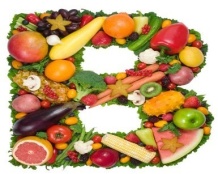 и ногти говорят не только о красо те, но и о здоровье. Летние фрукты и овощи , насыщенные витаминами, по- дарят нам внутреннее сияние и повы- сят иммунитет на месяцы вперед.Виды витаминной недостаточности АвитаминозОтсутствие в	организмекакого-либо витамина.Последствия: цинга, рахит,	куриная слепота, пеллагра,берибери.ГиповитаминозЧастичная недостаточность витами- на. Быстрая утомляемость, понижен- ная работоспособность, повышенная раздражимость, снижение сопротив- ляемости к инфекциям.Гипервитаминоз возникает при избы- точном потреблении витаминов. Про- является в виде интоксикации (отравления) организма..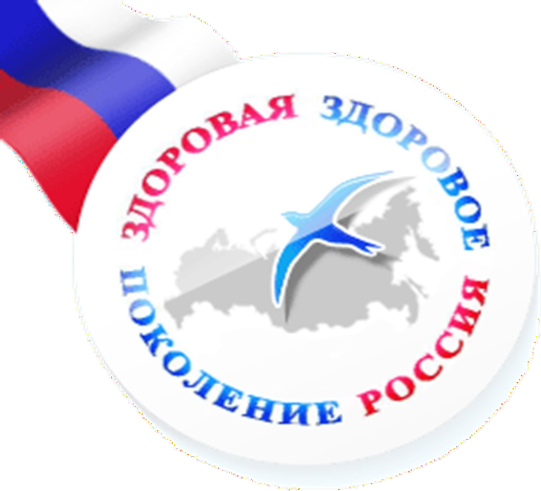                       ОГКОУШ № 39 Телефон: 88422279312ОГКОУШ № 39П А М Я Т К А Д Л Я Р О Д И Т Е Л Е Й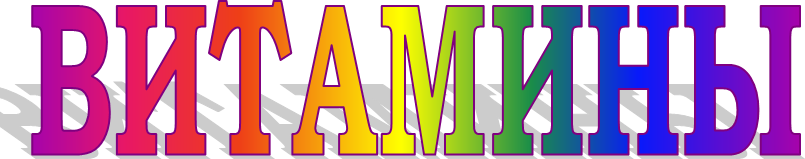 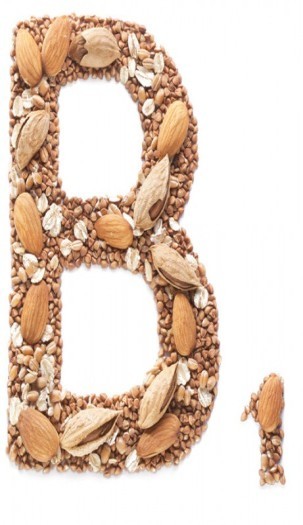 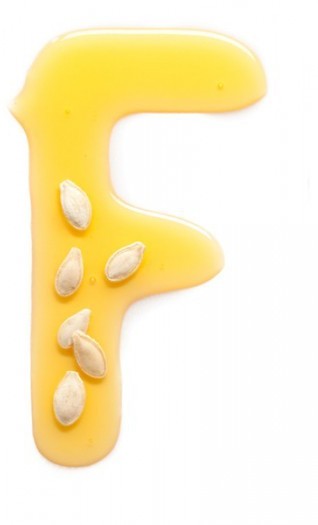 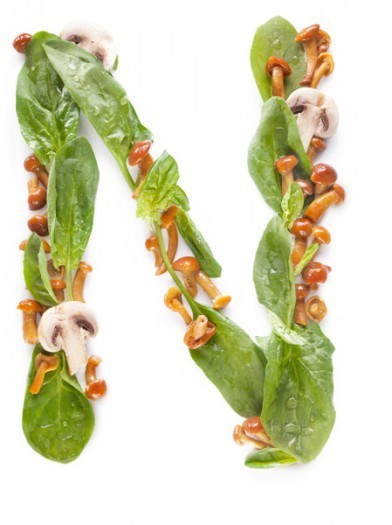  Ульяновск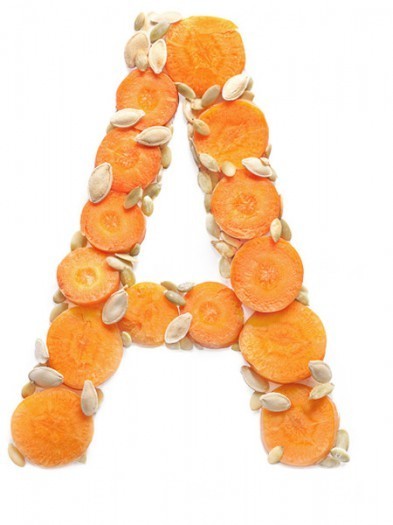 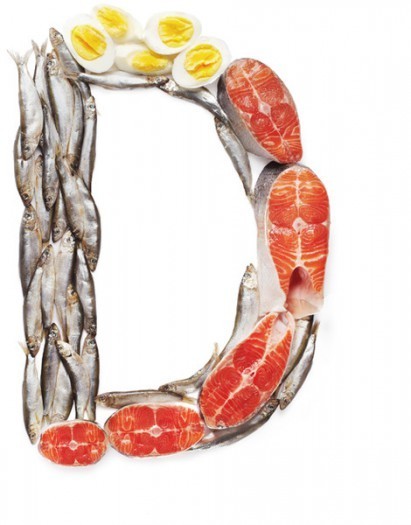 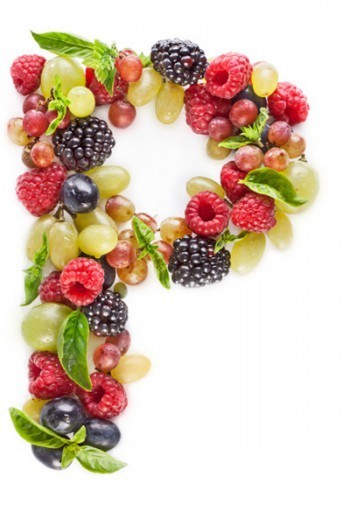 Родителям на заметку...Для того, чтобы в процессе приго- товления продуктов питания максималь- но предотвратить потерю полезных ви- таминов, следует придерживаться сле- дующих правил:     Овощи и фрукты готовить на пару.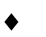      Использовать во время варки как можно меньше воды.     Еду всегда готовить только непо- средственно перед самым еѐ упот- реблением.     Выбирая между консервированными и замороженными продуктами, от- давать своѐ предпочтение заморо- женным.     Замороженную пищу готовить без размораживания.     Салаты готовить из тех овощей и фруктов, что собраны недавно, ина- че они теряют витамины С и В.     Использовать при приготовлении пищи посуду из нержавеющей ста- ли, так как в медной теряется боль- шее количество фолиевой кислоты и витаминов Е, С.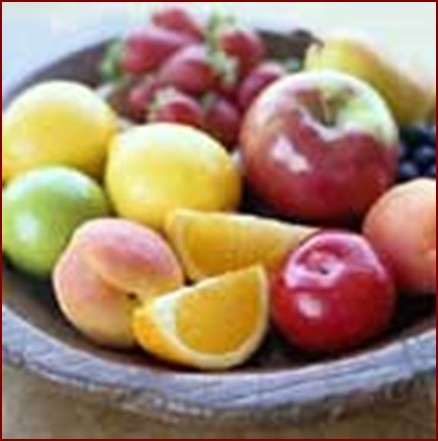      Покупать всегда только свежие про- дукты (особенно это касается фрук- тов и овощей) и в таких количествах, которые можно израсходовать в те- чение нескольких дней.     Хранить в непрозрачных ѐмкостяхмуку, макароны, бобовые, рис, так как под воздействием солнца содержа-щийся в них витамин В2 разрушается.     Из овощей при слишком долгом мытье вымываются витамины С и В, поэто-му лучше мыть их в проточной воде с помощью щетки.     Не подвергать воздействию солнеч- ных лучей молоко и молочные продук- ты, так как при этом они теряют ви- тамины D, А, B2.Помните древнее выражение –«Ты есть то, что ты ешь»?Как ни странно это незвучит, но питание играет в жизни любого человека очень важную роль, а в жизни ребѐнка – тем более.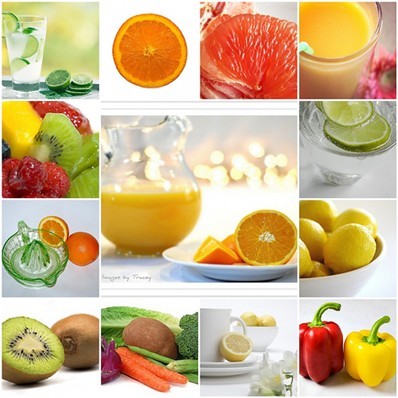 